Digitaal logboek 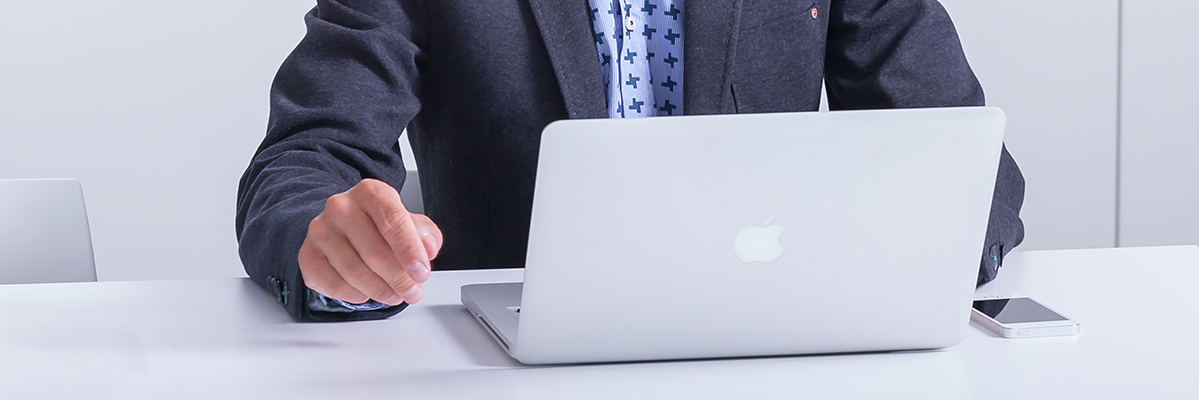 Als eigenaar, beheerder of gebruiker van een gebouw heeft u een zorgplicht met betrekking tot de veiligheid en welzijn van mens en omgeving. Deze zorgplicht houdt in dat een installatie altijd volgens de opgenomen voorschriften moet functioneren en dat beheer, onderhoud en controle adequaat worden uitgevoerd. In de praktijk blijkt dat het bijhouden van een logboek een tijdrovende klus is, waardoor deze vaak niet ‘up-to-date' is. Met het digitale beveiligingslogboek kunt u dit op een eenvoudige wijze aantonen.Beheer- en onderhoudswerkzaamheden die worden uitgevoerd aan de diverse installaties worden direct verwerkt door gebruik van een telefoon of tablet, waardoor het logboek altijd ‘up-to-date’ blijft. 
Het digitale logboek is nu alleen nog geschikt voor brandmeldinstallaties en noodverlichting, maar in de toekomst zal dit worden uitgebreid met o.a. inbraaksystemen.VoordelenTijd- en kostenbesparend2 gebruikersniveaus mogelijkAlle documenten altijd en overal online beschikbaar voor de gebruikerMogelijkheid herinneringsmeldingen voor beheer en onderhoud via emailGoede dossiervorming voor bijv. regelgeving en certificatenStandaard rapportage te gebruiken bij onderhoud en beheerEen real time en chronologischer overzicht van alle gebeurtenissen  BRANDMELDINSTALLATIES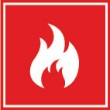 Het logboek voor brandmeld- en ontruimingsinstallaties mag conform de NEN2535/NEN2575 als digitaal logboek worden uitgevoerd, mits de functie en uitvoering overeenkomen met de normen. Ons digitaal logboek voldoet hieraan en heeft o.a. de volgende mogelijkheden:Formulieren waarop aantekeningen worden gehouden van het beheer, de controle en het onderhoud volgens NEN 2654-1Bedieningsvoorschrift in de Nederlandse taalInstallatieplattegronden, blokschema’s en functiematrixenPvEBerekening van het maximale aantal ongewenste en onechte meldingenVersiebeheer van tekeningen, PvE’s etc.https://www.pbtlogboek.nl/